В соответствии с письмом администрации муниципального образования Кореновский район «О предоставлении информации», администрация Сергиевского сельского поселения предоставляет отчет о проведенных мероприятиях плана по противодействию коррупции за 1 квартал 2014 года.Согласно плана мероприятий на протяжении года специалистами общего отдела ведется мониторинг коррупционных рисков. В должностных инструкциях муниципальных служащих предусмотрена подробная регламентация их обязанностей при осуществлении должностных полномочий.Ежегодно, в сроки, установленные законодательством Российской Федерации, в администрации Сергиевского сельского поселения проводится проверка достоверности полноты сведений о доходах, об имуществе и обязательствах имущественного характера, предоставляемых гражданами, претендующими на замещение должностей муниципальных службы, муниципальными служащими.Проекты нормативных правовых актов администрации Сергиевского сельского поселения направляются для проведения антикоррупционной экспертизы в прокуратуру Кореновского района, а также размещаются на официальном сайте администрации Сергиевского сельского поселения в сети Интернет. Все принятые нормативные правовые акты администрации и Совета Сергиевского сельского поселения также размещены на сайте поселения с целью проведения независимой экспертизы и обеспечения доступности к деятельности администрации Сергиевского сельского поселения.В течение года формируется база письменных и устных обращений граждан Сергиевского сельского поселения.На официальном сайте администрации Сергиевского сельского поселения в сети Интернет создан тематический раздел «Противодействие коррупции», в котором размещаются информация по противодействию коррупции, в том числе предоставленная прокуратурой Кореновского района, план антикоррупционных мероприятий на текущий год, а также отчет об исполнении плана мероприятий.Социально-значимые муниципальные правовые акты публикуются в районной газете «Кореновские вести».Постановлением администрации Сергиевского сельского поселения от 11 октября 2012 года № 103 утвержден Порядок размещения сведений о доходах, об имуществе и обязательствах имущественного характера лиц, замещающих муниципальные должности,  муниципальных служащих администрации Сергиевского сельского поселения Кореновского района и членов их семей на официальном сайте администрации Сергиевского сельского поселения Кореновского района  в информационно-телекоммуникационной сети Интернет  и предоставления этих сведений для опубликования средствам  массовой информации.Постановлением администрации Сергиевского сельского поселения от 05 ноября 2013 года № 147 утверждена целевая программа «Противодействие коррупции в Сергиевском сельском поселении Кореновского района на 2014-2016 годы».Глава Сергиевского сельского поселения Кореновского района                                                                             С.А.БасеевЕ.А.Горгоцкая98-719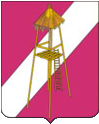 АдминистрацияСергиевского сельского поселенияКореновского районаАйвазяна ул., д.48, ст. СергиевскаяКореновский район, Краснодарский край, 353167Тел.: 8(86142) 98-6-92, факс: 98-7-19sergievka@list.ru, sergievskaya05@mail.ruwww.sergievka.ruИНН 2335063694 ОГРН 1052319707175№    на №                        от Заместителю главы муниципального образования Кореновский район, начальнику управления экономики А.Г.Козицкому